 Экскурсия "Кунгур Купеческий" и Кунгурская ледяная пещера из Перми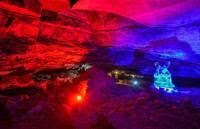 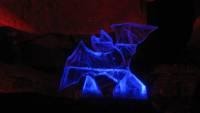 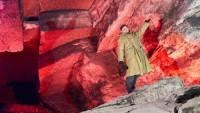 Продолжительность:7 часовКраткое описание:Кунгур – старый купеческий город. Он существенно отличается от большинства населенных пунктов Урала, поскольку возник как торговый город, а не рожден заводом.
Кунгур был основан в середине XVII века, свое название получил по речке Кунгурке. Благодаря выгодному положению на торговых путях в XVIII - XIX веках город быстро развивался. О былом богатстве города наглядно говорят многочисленные шикарные купеческие дома, сохранившиеся до наших дней. Благодаря этому Кунгур можно назвать настоящим музеем под открытым небом, гулять по которому можно долго. 
И все же самая известная достопримечательность Кунгура – Кунгурская ледяная пещера, посетить которую стоит обязательно.Программа тура:11:00 - Отправление из Перми в г. Кунгур. Путевая экскурсия "История сибирского тракта".
13.00 - Прибытие в Кунгур. Обзорная экскурсия по городу "Кунгур купеческий" с посещением Гончарной лавки.
На обзорной экскурсии вы познакомитесь со старинным уральским провинциальным городком, прогуливаясь по улицам, сможете окунуться в далекие 17, 18, 19 и 20 века. Вам откроют свои тайны многочисленные легенды и были, окутывающие кунгурскую землю. Узнаете много об истории Кунгура, купеческих традициях города, некоторые из которых до сих пор сохранились.
14:30 - 16:00 – Обзорная экскурсия в Кунгурскую ледяную пещеру. Выезд в Пермь.
Первые исследования в пещере были проведены в далеком 18 веке. Сегодня Ледяная пещера является памятником природы всероссийского значения, единственной оборудованной для экскурсий пещерой России. Магия подземных озер и исполинских гротов, застывшая поэзия льда и камня переносят туристов в фантастический мир древней пещеры. По определению ученых, возраст пещеры 10-12 тысяч лет. За это время в результате многочисленных обвалов своды большинства гротов Кунгурской пещеры приобрели куполообразную форму.
18.00 - Прибытие в Пермь.В стоимость входит:Транспортное обслуживание 
Экскурсионное обслуживание
Сопровождение гидомДополнительно обязательно оплачивается в офисе при бронировании:1000 руб.- взрослый
700 руб. - детский 5-14 лет 
дети до 5 лет - вход бесплатный.
Доплатить за входной билет экскурсоводу на месте не возможно! Дополнительно обязательно оплачивается в ходе тура:-Дополнительно по желанию оплачивается:Сувениры, кунгурские сладости.Рекомендуется взять с собой:Для экскурсии: фотоаппарат, платок для посещения Тихвинского храма, удобную одежду и не скользящую обувь без каблуков для посещения пещеры!Стоимость тура на 1 человека:Взрослый - 800 руб.Место и время отправления:г. Пермь, ул. Ленина, 53 в 11.00.Необходимые документы для поездки:Паспорт/свидетельство о рождении, мед. полис, пенсионное удостоверение.